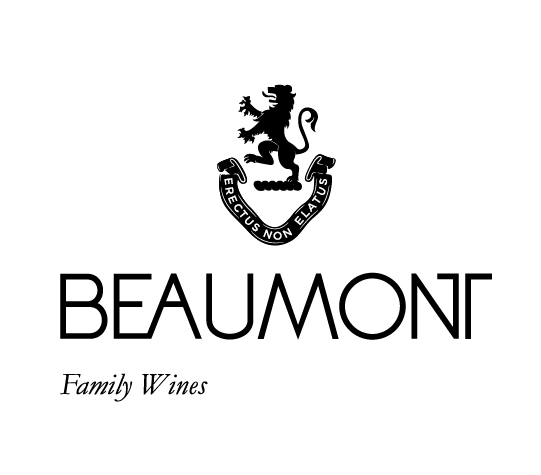 ARIANE | 2019Beaumont Family Wines have been making this classic Bordeaux style blend named after Ariane Beaumont. The first vintage produced was in 1998. The 2019 is the final wine as a full blend. From here on it will become very limited amounts of Cabernet Franc.Depending on the vintage the blend is either Merlot or Cabernet Sauvignon driven. It also always has some Cabernet Franc for perfume and freshness. This is a Cabernet Sauvignon driven vintage with all 4 of the other classic Bordeaux varietals contributing to the blend.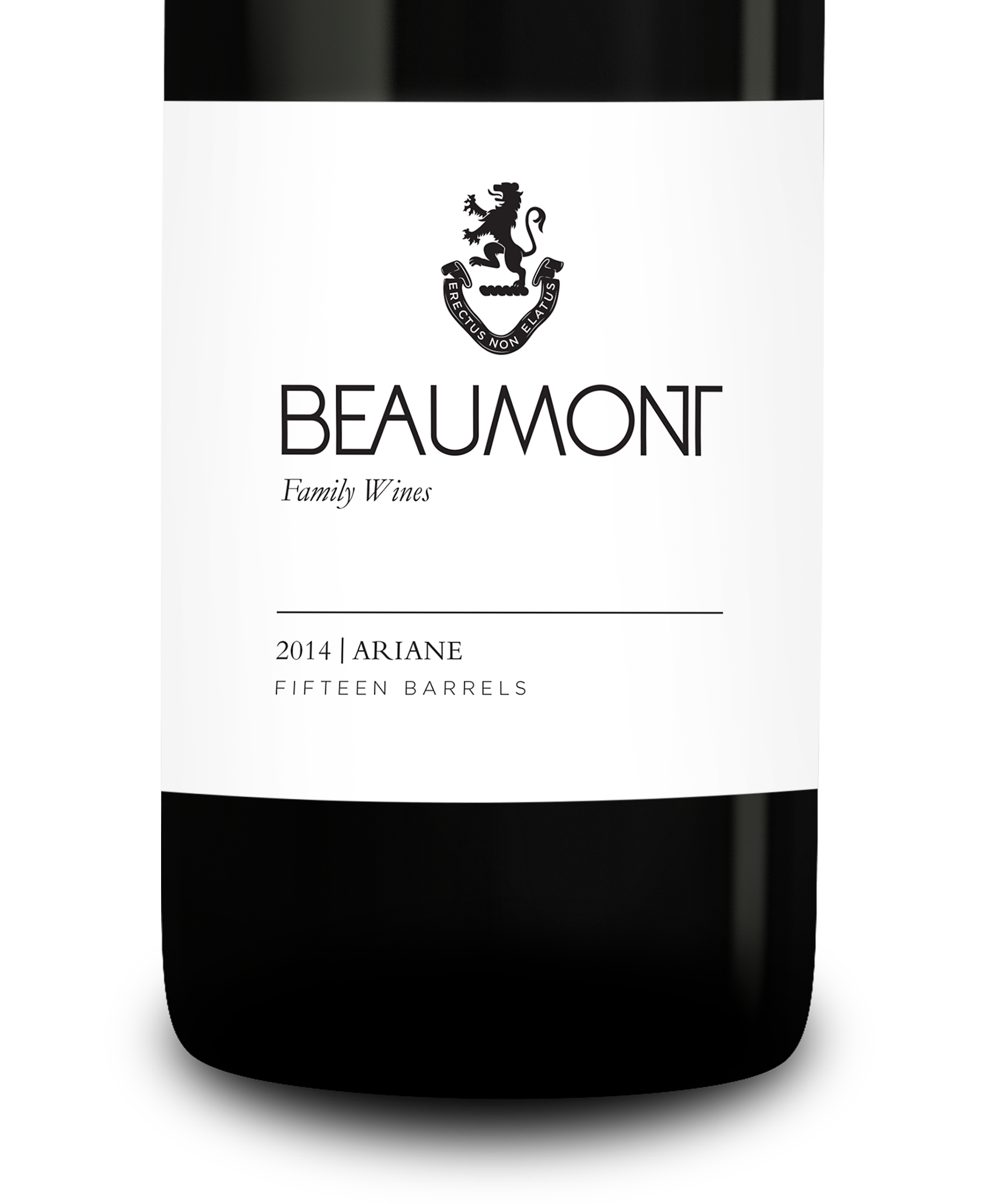 